МБДОУ детский сад №5 «Звёздочка»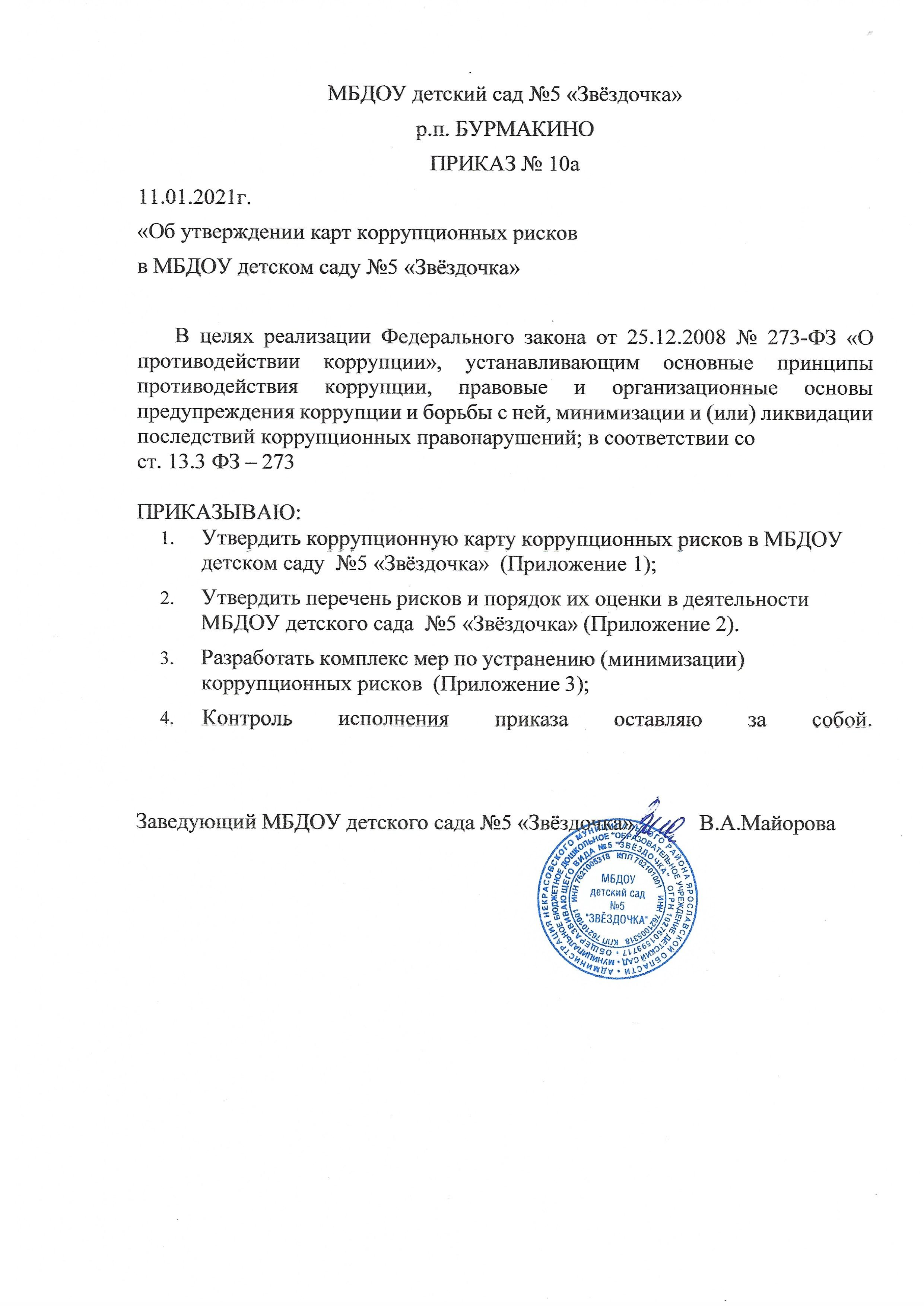 р.п. БУРМАКИНОПРИКАЗ № 10а11.01.2021г.«Об утверждении карт коррупционных рисков в МБДОУ детском саду №5 «Звёздочка»В целях реализации Федерального закона от 25.12.2008 № 273-ФЗ «О
противодействии коррупции», устанавливающим основные принципы противодействия коррупции, правовые и организационные основы предупреждения коррупции и борьбы с ней, минимизации и (или) ликвидации последствий коррупционных правонарушений; в соответствии со ст. 13.3 ФЗ – 273ПРИКАЗЫВАЮ:Утвердить коррупционную карту коррупционных рисков в МБДОУ детском саду  №5 «Звёздочка»  (Приложение 1);Утвердить перечень рисков и порядок их оценки в деятельности МБДОУ детского сада  №5 «Звёздочка» (Приложение 2).Разработать комплекс мер по устранению (минимизации) коррупционных рисков  (Приложение 3);Контроль исполнения приказа оставляю за собой.Заведующий МБДОУ детского сада №5 «Звёздочка»            В.А.МайороваПриложение 1к приказу № 10а   от 11.01.2021 г. Карта коррупционных рисков МБДОУ детского сада № 5 «Звёздочка»В Карте коррупционных рисков представлены зоны повышенного
коррупционного риска (коррупционно-опасные полномочия), считающиеся
наиболее предрасполагающими к возникновению возможных
коррупционных правонарушений.В Карте коррупционных рисков указан перечень должностей,
связанных с определенной зоной повышенного коррупционного риска
(коррупционно-опасными полномочиями).В Карте коррупционных рисков представлены типовые ситуации,
характеризующие выгоды или преимущества, которые могут быть получены
отдельными работниками при совершении «коррупционного
правонарушения»По каждой зоне повышенного коррупционного риска (коррупционно-
опасных полномочий) предложены меры по устранению или минимизации
коррупционно - опасных функций.Приложение 2к приказу № 10а   от 11.01.2021 г. Порядок оценки коррупционных рисков деятельности МБДОУ
детского сада № 5 «Звёздочка»Общие положенияОценка коррупционных рисков является важнейшим элементом
антикоррупционной политики МБДОУ детского сада №5 «Звёздочка» (далее - Учреждение), позволяющая обеспечить соответствие реализуемых антикоррупционных мероприятий специфике деятельности Учреждения и рационально использовать ресурсы, направляемые на проведение работы по профилактике коррупции в Учреждении.Целью оценки коррупционных рисков является определение
конкретных процессов и видов деятельности Учреждения, при реализации
которых наиболее высока вероятность совершения работниками Учреждения
коррупционных правонарушений, как в целях получения личной выгоды, так
и в целях получения выгоды Учреждением.2. Порядок оценки коррупционных рисковОценка коррупционных рисков проводится на регулярной основе,
ежегодно, в IV квартале текущего календарного года.Порядок проведения оценки коррупционных рисков:деятельность Учреждения представляется в виде отдельных процессов,
в каждом из которых выделяются составные элементы (подпроцессы);выделяются «критические точки» для каждого процесса и
определяются те элементы, при реализации которых наиболее вероятно
возникновение коррупционных правонарушений;для каждого подпроцесса, реализация которого связана с
коррупционным риском, составить описание возможных коррупционных
правонарушений, включающее:характеристику выгоды или преимущества, которое может быть
получено Учреждением или его отдельными работниками при совершении
«коррупционного правонарушения»;должности в Учреждении, которые являются «ключевыми» для
совершения коррупционного правонарушения - участие каких должностных
лиц Учреждения необходимо, чтобы совершение коррупционного
правонарушения стало возможным;вероятные формы осуществления коррупционных платежей.На основании проведенного анализа подготовить «карту
коррупционных рисков Учреждения» - сводное описание «критических
точек» и возможных коррупционных правонарушений.Разработать комплекс мер по устранению или минимизации
коррупционных рисков.Приложение 3к приказу № 10а   от 11.01.2021 г. Комплекс мер по устранению или минимизации коррупционных рисков
в МБДОУ детского сада № 5 «Звёздочка»Ha сайте МБДОУ детского сада №5 «Звёздочка» вести информационный блок по противодействию коррупции, с размещением нормативно - правовых актов, плана мероприятий, инструктивно - методических и иных материалов по противодействию коррупции;Проведение анализа поступающих уведомлений, жалоб и обращений
граждан на действие (бездействие) сотрудников учреждения;На сайте  вести разделы, отражающие информацию о перечне услуг, оказываемых бесплатно, а так же документы, регламентирующие вопросы оказания платных услуг;Введение ограничений, затрудняющих осуществление коррупционных
платежей и т.д.;Размещение на сайте и в фойе учреждения информации для граждан о
приеме сообщений (заявлений, уведомлений) о фактах коррупционных
проявлений в учрежденииТелефон МБДОУ детского сада №5 «Звёздочка» 8-(48531)-54374Адрес электронной почты: ds_zvezdochka_5@mail.ruДействующий телефон "горячей линии" департамента образования Ярославской области (в том числе по вопросам незаконных сборов денежных средств в общеобразовательных организациях) –       8(485231)-43-45 (телефон работает круглосуточно в режиме автоответчика)Тщательный прием работников на работу в учреждение;Детальная регламентация сроков и способов действия работников в
«критической точке»;Модернизация функций, в том числе их перераспределение между
структурными подразделениями МБДОУ;Установление дополнительных форм отчетности работников о результатах
принятых решений;Внедрение электронного документооборота в деятельность ДОО;11 .Правильное	распределение бюджетных ассигнований, субсидий,эффективное использование и распределение закупленного оборудования в
ДОО;Совершенствование системы контроля за деятельностью работников
МБДОУ в том числе:реализация мероприятий по выявлению случаев возникновения
конфликта интересов, принятие своевременных мер по предотвращению
и урегулированию таких ситуаций. Проверка контрагентов на предмет
родственных связей, аффилированности с работниками организации;Проведение служебных проверок по факту нарушения работниками
ДОУ Кодекса этики и служебного поведения;усиление механизмов контроля за соблюдением работниками
ограничений, касающихся получения вознаграждений, подарков в связи с
исполнением должностных обязанностей;оценка коррупционных рисков, возникающих при реализации
учреждением своих полномочий, своевременная корректировка перечня
должностей, замещение которых связано с коррупционными рисками;реализация комплекса разъяснительных мер по доведению до
работников антикоррупционных стандартов поведения, ответственности
за несоблюдение требований законодательства в этой части;организация правового просвещения работников ДОО по
антикоррупционной тематике (проведение лекций, бесед, тестирования ит.д.);Коллегиальное принятие решения при приемке объектов, выполнения
работ, услуг. Совершенствование деятельности в сфере закупок, услуг,
товаров: анализ работы по обоснованию начальной цены контракта,
формулированию технического задания; усиление ведомственного контроля
за исполнением контрактов, своевременной реализацией прав по взысканию
неустойки, штрафных санкций с недобросовестных подрядчиков;Усиление контроля за использованием и распоряжением муниципальным
имуществом, закрепленным за ДОО на праве оперативного управления.Конкретные процессы и виды деятельности ДОО, при реализации которых наиболее высока вероятность совершения работниками ДООДолжности в организации, которые являются «ключевыми» для совершения коррупционного правонарушенияВероятные формы осуществления коррупционных платежейМеры по устранению (минимизации)ОрганизациядеятельностиобразовательногоучрежденияЗаведующий,заведующий хозяйствомиспользование своих
служебных полномочий при решении личных
вопросов, связанных с удовлетворением
материальных
потребностей
Разъяснение работникам
об обязанности
незамедлительно
сообщить руководителю
о склонении их к
совершению
коррупционного  правонарушения, о мерах
ответственности за
совершение
коррупционных
правонарушенийРабота со служебнойинформацией,документамиЗаведующий,
специалист по
кадрам Использование в личных или групповых
интересах информации,
полученной при
выполнении служебных
обязанностей, если
такая информация не подлежит
официальному
распространениюРазъяснение работникам
о мерах ответственности
за совершение
коррупционных
правонарушенийПринятие на работу
сотрудникаЗаведующийПредоставление не
предусмотренных
законом преимуществ
(протекционизм,
семейственность) при поступлении на работуРазъяснение работникам
о мерах ответственности
за совершение
коррупционных
правонарушенийРегистрацияматериальных ценностей
и ведение баз данных
имуществаЗаведующий хозяйствомНесвоевременная
постановка на
регистрационный учёт имущества;умышленно досрочное списание материальных
средств и расходных
материалов с
регистрационного
учёта;  отсутствие
регулярного контроля наличия и сохранности
имуществаОрганизация работы по
контролю деятельностиПринятие решений об использованиибюджетныхассигнований и субсидийЗаведующийНецелевое
использование
бюджетных
ассигнований и
субсидийПривлечение к принятию
решений представителей
коллегиальных органов
(педагогический совет и др.)Осуществление закупок
товаров, работ, услуг для
нужд образовательного
учрежденияЗаведующий,
заведующий хозяйством, контрактный управляющийСовершение сделок с нарушением
установленного порядка и требований закона в
личных интересах;
установление
необоснованных
преимуществ для
отдельных лиц при
осуществлении закупок товаров, работ, услугОрганизация работы по контролю деятельности.
Размещение на
официальном сайте
информации и
документации о
совершении сделки.Составление, заполнение
документов, справок,
отчетностиЗаведующий,
заведующий хозяйствомИскажение, сокрытие
или предоставление
заведомо ложных
сведений в отчётных документах, справках гражданам, являющихся
существенным
элементом служебной
деятельностиОрганизация работы по контролю деятельности
работников,
осуществляющих
документы отчетностиОбращения
юридических,
физических лицЗаведующий,
заведующий хозяйствомТребование от
физических и
юридических лиц
информации,
предоставление которой
не предусмотрено
действующим
законодательством;
нарушение установленного порядка
рассмотрения
обращений граждан,
организацийРазъяснение работникам
об обязанности
незамедлительно
сообщить руководителю
о склонении их к
совершению
коррупционного
правонарушения, о мерах
ответственности за
совершение
коррупционных
правонарушенийОплата трудаЗаведующий
Оплата рабочего
времени в полном
объёме в случае, когда сотрудник фактически
отсутствовал на рабочем местеОрганизация контроля за
дисциплиной
работников,
правильностью ведения табеляСтимулирующие
выплаты за качество
труда работников
образовательного
учрежденияЗаведующий,
ответственный за ведение табеля, представитель трудового коллектива
бухгалтерНеправомерность
установления выплат
стимулирующего
характераРабота комиссии по
рассмотрению и
установлению выплат
стимулирующего
характера для работников
образовательного
учреждения на основании
служебных записок
представителей
администрации и
председателей
методических
объединений
воспитателейПроведениеаттестациипедагогическихработниковЗаведующий, старший воспитательНеобъективная оценка
деятельности
педагогических
работников, завышение
результативности трудаОрганизация контроля
деятельности
Прием в образовательное
учреждениеЗаведующийПрием детей с
незакрепленной за ДОО территории,Обеспечение открытой
информации о приеме в ДОО на стендах и
официальном сайтеНезаконное взимание
денежных средств с
родителей (законных
представителей)
обучающихсяЗаведующий,
воспитателиСбор воспитателями
денежных средств с
родителей (законных
представителей)
воспитанников для
различных целейПроведение
анкетирования среди
родителей (законных
представителей).
Перевод воспитанников
внутри образовательной
организации и между
образовательными
организациямиЗаведующийДеньги, ценные бумаги, имущество (в том числе
подарки вне
зависимости от их
стоимости, если в обмен на них предполагается
выполнение со стороны
должностного лица
определенных действий в пользу дарителя),
оказание услуг
имущественного
характера (например,  ремонт квартиры,
оформление
туристических путевок,  строительство дома и др.)
Разъяснение работникам
о мерах ответственности
за совершение
коррупционных
правонарушенийИспользование
имущества (основных
средств, материалов) и
помещений
образовательной
организации в личных
целяхЗаведующий,заведующий хозяйством,воспитатель, поварДеньги (в т.ч. «откат»)
ценные бумаги,
имущество, услугиРазъяснение работникам
о мерах ответственности
за совершение
коррупционных
правонарушенийСлучаи, когда
родственники, члены
семьи выполняют в
рамках одной
образовательной
организации
исполнительно-
распорядительные и
административно-
хозяйственные функцииДолжностные
лица - члены
семьи заведующего,старшеговоспитателя,Завхоза и др.Деньги, имущество,
услугиРазъяснение работникам
о мерах ответственности
за совершение
коррупционных
правонарушений